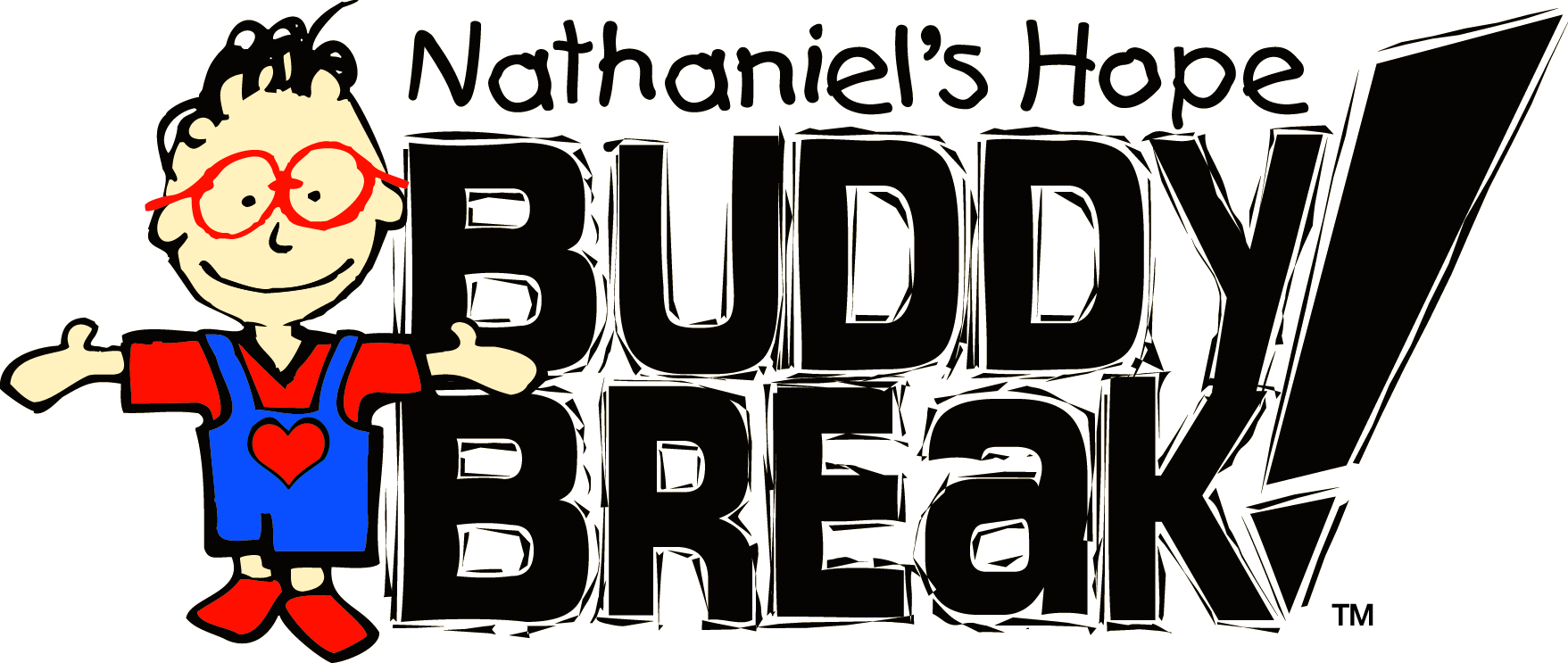 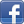 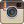 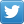 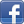 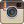 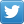 FLORIDAFLORIDAFLORIDACalvario City Church (Iglesia El Calvario)2500 W Oak Ridge RdOrlando, FL 32809407-351-4151Reserve@ElCalvarioBuddyBreak.comCasa Sobre la Roca2149 Orinoco DriveOrlando, Fl 32836407-535-3510City Church1711 S. Orange BoulevardSanford, FL 32771407-321-9600buddybreak@citychurchfl.orgFirst Baptist Church of Orlando3000 S John Young PkwyOrlando, FL 32805407-514-4295Shemmi-7@hotmail.comFirst Presbyterian Church117 S Center StEustis, FL 32726352-357-2833eustisbuddybreak@yahoo.comIglesia Cristiana de Adoracion1557 N. Chickasaw Trail Orlando, FL 32825407-658-8506St. Luke’s United Methodist 4851 S Apopka Vineland RdOrlando, FL 32819407-876-4991, ext. 262BuddyBreak@st.lukes.orgCalvary Assembly1199 Clay StreetWinter Park, FL 32789407-644-1199, ext. 8062BuddyBreak@CalvaryOrlando.orgChrist Presbyterian Church1035 W. Granada Blvd.Ormond Beach, FL 32174386-677-4076cpcbuddy@gmail.comDiscovery Church4400 S Orange AveOrlando, FL 32806  321-209-2476BuddyBreakDiscoveryChurch@gmail.comFirst Baptist Church of Merritt Island140 Magnolia AveMerritt Island, FL 32952321-720-6017buddybreak@fbcmi.comHope International Church13806 State Rd 33Groveland, FL 34736Mosaic Church14175 W. Colonial DrWinter Garden, FL 34787407-587-9480kerriannh@thisismosaic.orgTuskawilla Presbyterian Church3600 W State Rd 426Oviedo, FL 32765407-671-4173BuddyBreak@myTPC.orgCalvary Baptist Church2980 N Wickham RdMelbourne, FL 32935321-549-7119BuddyBreak@CalvaryBaptistMelbourne.orgChurch in the Son4484 N John Young PkwyOrlando, FL 32804321-946-7587407-301-5360CITSBuddyBreak@gmail.comFaith Assembly9307 Curry Ford RdOrlando, FL 32825  407-275-8790specialblessings@faithassembly.orgFirst Baptist Church of Windermere300 Main StWindermere, FL 34786407-579-0489Accept@FBCWindermere.comIglesia De Dios Camino Verdad Y Vida4114 S Goldenrod Rd Orlando, FL 32822407-610-0599BuddyBreakIglesiadeDios@yahoo.comNorthland, A Church Distributed530 Dog Track RdLongwood, FL 32750407-937-1828BuddyBreak@Northlandchurch.netVital Church (River of Life)281 N. Division St.Oviedo, FL 32765407-365-5557buddybreak@theriverorlando.comJulySaturday, July 7Calvary BaptistCity ChurchIglesia de Dios Camino Verdad y VidaSaturday, July 14Calvary AssemblyChurch in the SonNorthlandFriday, July 20First Baptist WindermereFriday, July 27Casa Sobre la RocaSaturday, July 28                                                  Faith AssemblyPlease contact for datesCrossLife ChurchFirst Presbyterian EustisChrist Presbyterian  ChurchFirst Baptist Merritt IslandNo Buddy BreakCalvario City Church (Iglesia el Calvario)Discovery ChurchFirst Baptist OrlandoIglesia Cristian de AdoracionMosaic ChurchSt. Luke’s United MethodistTuskawilla PresbyterianVital Church (River of Life)August Saturday, August 4Calvary BaptistCity ChurchIglesia de Dios Camino Verdad y VidaSt. Luke’s United MethodistSaturday, August 11Calvario City Church (Iglesia el Calvario)Calvary AssemblyDiscovery ChurchIglesia Cristian de AdoracionNorthlandTuskawilla PresbyterianSaturday, August 18Church in the SonCrossLife ChurchFaith AssemblyFirst Baptist OrlandoFirst Baptist WindermereMosaic ChurchFriday, August 31Casa Sobre la RocaPlease contact for datesChrist Presbyterian  ChurchFirst Baptist Merritt IslandVital Church (River of Life)No Buddy BreakFirst Presbyterian EustisSeptemberSaturday, September 1CrossLife ChurchSt. Luke’s United MethodistSaturday, September 8Calvary BaptistCalvario City Church (Iglesia el Calvario)Calvary AssemblyCity ChurchDiscovery ChurchIglesia de Dios Camino Verdad y VidaNorthlandTuskawilla PresbyterianSaturday, September 15First Baptist OrlandoIglesia Cristian de AdoracionMosaic ChurchFriday, September 21First Baptist WindermereSaturday, September 22Church in the SonHope International ChurchFriday, September  28Casa Sobre la RocaSaturday, September 29Faith AssemblyPlease contact for datesChrist Presbyterian  ChurchFirst Baptist Merritt IslandFirst Presbyterian EustisVital Church (River of Life)